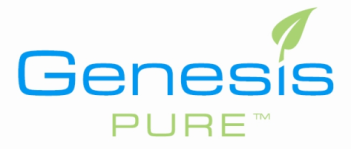 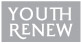 “기적의 수퍼푸드!! 치아씨드(Chia Seed)”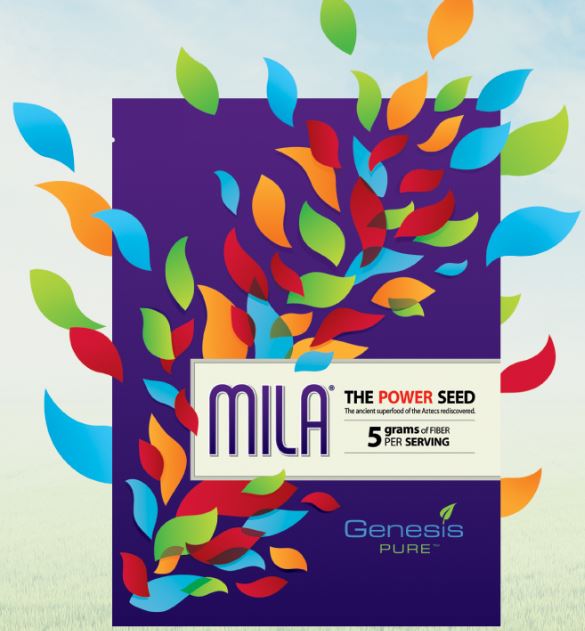 100% 곡류씨앗 각종 식물성 유용성분과 비타민, 미네랄 함유오메가-3, 단백질 함유섭취시 포만감 제공TIP- 제품의 특성상 물을 흡수하는 성분이 있기 때문에, 충분한 양의 물과 함께 섭취하시기 바랍니다. 또한, 습기에 취약하므로 개봉 후 지퍼팩을 꼭 닫아주시기 바랍니다. (1일 1~2회, 1회 1스푼(13g) 물이나 주스에 타서 섭취하세요, 기호에 따라 다양한 요리에 사용해도 무방합니다.)  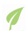    판매일자 : 2013년 11월 6일 (수요일)2013-11-05감사합니다.㈜제네시스 퓨어 코리아CodeItemPVGS053K밀라(MILA)45